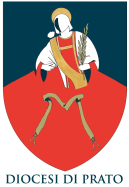 Elenco iscritti al pellegrinaggio dei Cresimandi e Cresimati ad Assisi (15 aprile 2023)Parrocchia di______________________Quota partecipazione € 25,00 a persona Due gratuità con il riempimento del pullmanPosti per pullman 52Nome e cognomeData di nascita ResidenzaTelefonoSegnare Sì se il minore è accompagnatoSegnare Sì se il minore non è accompagnato123456789101112131415161718192021222324252627Nome e cognomeData di nascitaResidenzaTelefonoSegnare Sì se il minore è accompagnatoSegnare Sì se il minore non è accompagnato28293031323334353637383940414243444546474849505152Numero partecipantiNumero gratuitàCorrispettivo per iscrizione€_______________